Zrak- uvjet životaDopuni rečenice._______________  je hladan vjetar.Zrak 	_____________________prostor. 	zauzima/ ne zauzimaZrak je smjesa __________________. 			plinova/tekućineAko je odgovor točan zaokruži DA, a ako je netočan zaokruži NE.Zrak je posvuda oko nas i u nama. 					DA  		 NEZrak je plave boje. 							DA		 NEVjetar je gibanje zraka.  							DA		 NEJugo je hladan vjetar.							DA		 NETopliji zrak je lakši, a hladniji zrak je teži. 				DA		 NEOboji crtež vjetra.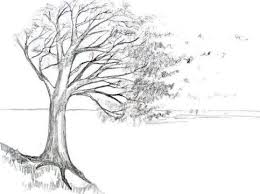 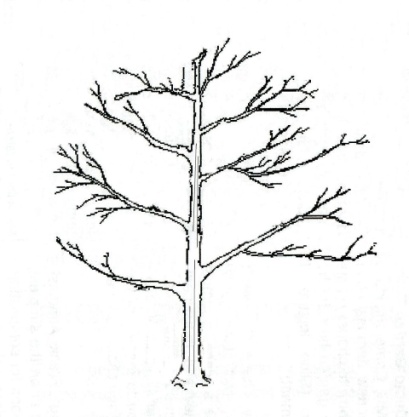 Slika preuzeta s: http://www.vrtic-ivanebrlicmazuranic.zagreb.hr/UserDocsImages/pdf/4K_ZRAK.pdfSlika preuzeta s: https://hr.insterne.com/kako-izrezati-obraslo-stablo-jabuka/